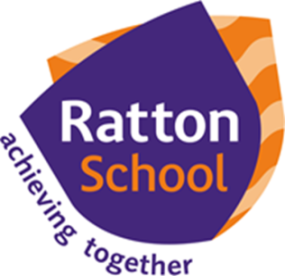 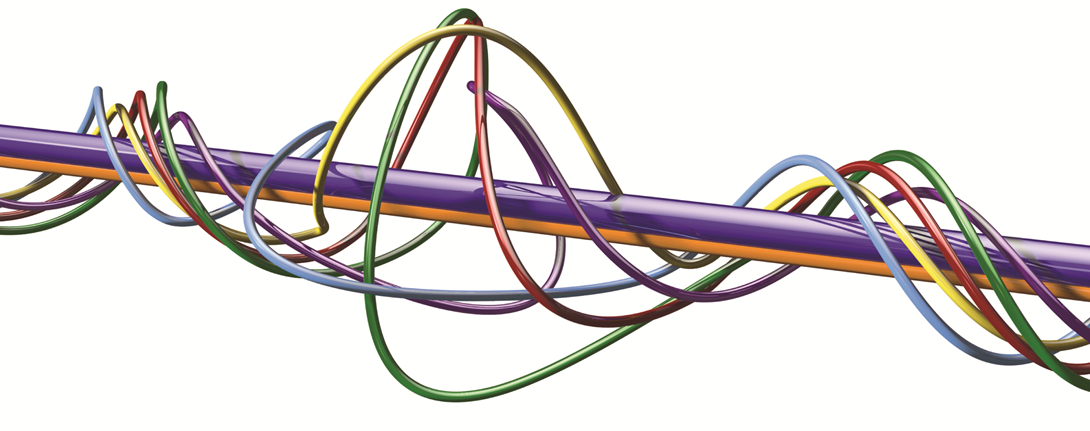 School-based Professional Studies ProgrammeTERM 1NQTs and ITT 2016-2017Tuesdays in Room 218, 3.30pm to 4.30pmWeekTopicProviderStandardsTerm 127th SeptemberWhat to expect and Welcome Identifying Training Needs Audit NSt84th OctoberHeads GreetingHKn4th OctoberWorkshop: Voice and Presence in the ClassroomHow the voice is created Using your voice as a tool not a weapon!Managing the space you work inNStProfessional Tutor711th OctoberWorking with SIMsGetting Started Exploring DataADa18th OctoberBehaviour ManagementDealing with low level issuesPle